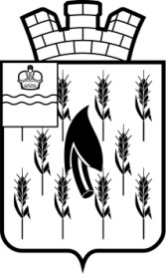 СОБРАНИЕ ПРЕДСТАВИТЕЛЕЙГОРОДСКОГО ПОСЕЛЕНИЯ«ПОСЕЛОК ВОРОТЫНСК»РЕШЕНИЕ	В соответствии с Федеральным законом от 06.10.2003 № 131-ФЗ «Об общих принципах организации местного самоуправления в Российской Федерации»Собрание представителей  Р Е Ш И Л О:	1. Утвердить Положение о системе поощрения граждан, занимающихся добровольческой (волонтерской) деятельностью (приложение № 1 к настоящему Решению).2. Настоящее Решение вступает в силу со дня его официального опубликования.               ГлаваПриложение № 1к РешениюСобрания представителейГП «Поселок Воротынск»от 21 февраля 2024 г. № 08ПОЛОЖЕНИЕо системе поощрения граждан, занимающихся добровольческой(волонтерской) деятельностью1. Настоящее Положение определяет формы и механизм поощрения граждан, занимающихся добровольческой (волонтерской) деятельностью.2. Система поощрения граждан, занимающихся добровольческой (волонтерской) деятельностью, - это комплекс мер, направленных на обеспечение заинтересованности граждан в осуществлении добровольческой (волонтерской) деятельности, привлечении добровольцев (волонтеров).3. Основные цели поощрения граждан, занимающихся добровольческой (волонтерской) деятельностью, - определение правил, прав, обязанностей и рекомендаций по признанию и поощрению добровольцев (волонтеров), создание системы удержания и мотивации добровольцев (волонтеров).4. Задачи:1) популяризация и стимулирование деятельности добровольцев (волонтеров);2) повышение уровня узнаваемости добровольцев (волонтеров) и создание положительного имиджа восприятия добровольчества (волонтерства);3) создание мотивации у необходимого количества добровольцев (волонтеров);4) определение правил мотивации, признания и поощрения добровольцев (волонтеров);5) определение порядка и рекомендаций по признанию и поощрению добровольцев (волонтеров);6) повышение уровня мотивированности у добровольцев (волонтеров).5. Формами стимулирования граждан, занимающихся добровольческой (волонтерской) деятельностью, являются:1) социально-бытовые виды нематериального поощрения для организации работы добровольцев (волонтеров) - проведение комплекса мер и мероприятий, направленных на увеличение количества лиц, систематически участвующих в добровольческой (волонтерской) деятельности:- развитие инфраструктуры добровольчества (волонтерства);- организация тематических встреч добровольцев (волонтеров) с общественными деятелями;2) образовательные виды нематериального поощрения - предоставление добровольцам (волонтерам) возможности участия в образовательных программах и мероприятиях на бесплатной или льготной основе, приобретения опыта работы по различным направлениям деятельности:- организация стажировок добровольцев (волонтеров) по различным направлениям деятельности;- осуществление консультационной образовательной поддержки добровольческих (волонтерских) организаций (объединений), добровольцев (волонтеров);3) информационные виды нематериального поощрения - создание системы информационного сопровождения деятельности добровольцев (волонтеров), популяризация в средствах массовой информации конкретных примеров добровольческого (волонтерского) служения, распространение информации о формах и преимуществах участия граждан в благотворительной, в том числе добровольческой (волонтерской), деятельности в местных средствах массовой информации, на официальном сайте администрации ГП «Поселок Воротынск»;4) нематериальное поощрение через социальное признание - оценка заслуг добровольцев (волонтеров) по достоинству:- организация награждения наиболее отличившихся добровольцев (волонтеров) и добровольческих (волонтерских) объединений почетными грамотами, благодарностями;5) материальная поддержка - по решению комиссии наиболее отличившимся добровольцам (волонтерам) может быть оказана материальная поддержка. Размер материальной поддержки определяется в каждом конкретном случае индивидуально, но не более 20000 (двадцати тысяч) рублей.Материальная поддержка осуществляется за счет средств местного бюджета, утвержденного решением Собрания представителей ГП «Поселок Воротынск» о бюджете ГП «Поселок Воротынск» на текущий год и плановый период, в рамках реализации мероприятий муниципальной программы «Совершенствование организации по решению общегосударственных вопросов и созданию условий муниципальной службы в городском поселении  «Поселок Воротынск» на 2019 – 2028  годы», утвержденной постановлением администрации ГП «Поселок Воротынск».6. При выявлении лучших добровольцев (волонтеров) учитываются территориальная специфика и специфика занятости добровольцев (волонтеров), возрастная категория, мотивация участия граждан в добровольческой (волонтерской) деятельности.7. Определение лучших добровольцев (волонтеров) осуществляется комиссией по отбору добровольцев (волонтеров), претендующих на поощрение. Состав комиссии (далее - Комиссия) по отбору добровольцев (волонтеров), претендующих на поощрение, утверждается постановлением администрации ГП «Поселок Воротынск».Комиссия в своей деятельности руководствуется настоящим Положением.8. Основанием для начала работы Комиссии является поступившее обращение (заявление) с просьбой рассмотреть вопрос о поощрении добровольцев (волонтеров).К обращению (заявлению) прилагаются копия личной книжки добровольца (волонтера) или сведения из Единой информационной системы «Добровольцы России»; документы, подтверждающие особые условия, указанные в п. 6 настоящего Положения, а также иные документы, причастные к добровольческой (волонтерской) деятельности по желанию заявителя.9. По итогам рассмотрения обращения (заявления), указанного в п. 8 настоящего Положения, Комиссия принимает решение, которое оформляется в форме протокола.Решение считается легитимным, если на заседании Комиссии присутствуют не менее половины членов Комиссии. Решение принимается посредством общего голосования простым большинством голосов. Каждый член Комиссии имеет равные права и обязанности.10. При принятии решения о поощрении Комиссия применяет следующие критерии:- территориальная специфика волонтерской деятельности (территория боевых действий, территория чрезвычайных ситуаций, территория проведения массовых или спортивно-массовых мероприятий);- продолжительность конкретной волонтерской деятельности, а также общий стаж волонтерской деятельности;- специфика волонтерской деятельности (вид деятельности/занятости);- возраст добровольца (волонтера).Решение о поощрении добровольцев (волонтеров) направляется Главе администрации ГП «Поселок Воротынск» для издания соответствующего акта.Комиссия принимает решение об отказе в поощрении в случае, если заявителем не представлены документы, указанные в п. 8 настоящего Положения, а также в случае если Комиссия придет к выводу, что заявитель не соответствует критериям отбора, указанным в настоящем пункте, о чем уведомляет заявителя в течение 10 дней со дня принятия решения.11. Решение о поощрении добровольцев (волонтеров) оформляется постановлением администрации ГП «Поселок Воротынск».21 февраля 2024 года№ 08 Об утверждении положения о системе поощрения граждан, занимающихся добровольческой (волонтерской) деятельностью ГП «Поселок Воротынск»О.И.Литвинова